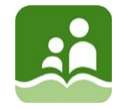 The Board of Education ofSchool District No.5 (Southeast Kootenay)MINUTES - ADVOCACY/EDUCATION COMMITTEE MEETINGApril 25, 2016   9:00 a.m.Board OfficeCommittee Members				Co-Chair Ayling		In Attendance:					Trustee Bellina 						Trustee Blumhagen						Trustee WhalenRegrets:					Board/District Staff in 				Trustee McPheeAttendance:					Trustee Johns						Trustee Brown						Chairperson Lento 						Lynn Hauptman, Superintendent						Jason Tichauer, Director of Student Learning						Gail Rousseau, Executive Assistant (Recorder)COMMENCEMENT OF MEETINGCall to Order	The Advocacy/Education Committee meeting of April 25, 2016 was called to 	order at 9:03 a.m. by Co-Chair Ayling.Approval of Agenda	ADV-16-05	The Agenda of the Advocacy/Education Committee meeting of April 25, 2016 is 	approved as circulated.  	1.3	Approval of Minutes	ADV-16-06		The Minutes of the Advocacy/Education Committee meeting of February 22,			2016 are approved as circulated.PRESENTATIONS	I-Ride Presentation	John Mandryk, Mel McFarlane, Glenn Dobie and Randy McLeod presented the 		iRide Youth Cycling Program.  Highlights included:Cycling BC has developed a program called iRide to introduce children to the sport of cycling; targeting grade 4 students5-6 schools in Cranbrook are already running the program along with JEJSSProgram really starting to build enthusiasm throughout regionHave trained 7-8 coaches so far in Cranbrook asking for SD5’s Boards’ blessing and feedback	Discussion/Comments:Would like to see it extend beyond JaffrayIncorporate training for coaches in the RSA Day next year26 bikes have been donated since the start of the Program; each school tells iRide how many bikes are needed for the classiRide stores bikes as well as maintains themvarious modules to add to training i.e., maintenance, safetyI-ride coaching clinic is 2 days of training;  1 day is possible but a bit overwhelming; if teachers already have level 1 coaching they would need 1 day of trainingactual sessions are 3-4 hoursprogram partners – looking for more of a formal buy-inJune is ride to work month with a possible iRide to school day in 2017sponsorship by the Board would be helpfulhuge lack of bike safety knowledge throughout community	Recommendation A – M/S that the Board of Education write a letter of 	support for the IRide Youth Cycling Program.School Growth Plan – Laurie Middle School	David Standing presented Laurie Middle School’s Growth Plan.  Highlights 	included:Growth plan in action; staff worked with 3 questions to form PlanHow can the current timetable structure be changed to better meet the needs of students?How can we meet the grade level science inquiry based opportunities outlined in the new science curriculum?How can Project Based Learning be incorporated into each grade specific level to complement the goals of the new social studies curriculum?Why? - timetable right now does allow for flexibility; need to engage students with new curriculumNeed to take a closer look at a particular group that are not engagedbig ideas curriculum allows us to do things in ways we have never done in the past; students deserve itteachers need to be mentors now and help students find things that excites theminquiry focus for science and socialsWhat? – through collaborative teams i.e., group heading to lower mainland to visit two innovative schools to look at their alternate timetable structuresWill it work? It’s not always easy; it will work if we respect where everyone is at in the continuumScience and Socials PLCs have come up with plans on what they are going to do with the new curriculum; we are all committed; Administration is committed to supporting teachers with changeQuestions/Comments:Timetable changes and using MyEducation to report - MyEducation is not staying static; it will change to meet the needs of province Not a lot of feedback/questions from parent community responding to changes to curriculumparent information night set with DPAC in June in both Cranbrook and the Elk ValleyLMS combining May 31 year end band concert with the grand reopening of new gym; will send invite to Board and major contributors/partners/media ITEMS FORWARDED FROM PREVIOUS MEETINGCORRESPONDENCE AND/OR NEW ITEMSDSAC Report	Trustee Bellina reported that there will be a face-to-face meeting for all DSAC 	students on Tuesday, May 31, 2016 in Cranbrook.  A report will follow.DPAC Report		Trustee Johns reported:DPAC meeting on June 15 will have regular meeting followed with a session on the revised curriculum for parentsBCCPAC AGM and motions coming outparent career coaching May 16 & 17 in Sparwood and MBSS Student ServicesStrategic PlanningSchool Meal Program		This item will be brought back to the next Advocacy/Education Committee meeting 		in May.		Discussion/Comments: This report should be released to the Poverty Reduction 			Committee in Cranbrook.BCSTA  LETTERSNew Curriculum		5.1.1	SD19		Receive and file.		5.1.2	SD8				Receive and file.A discussion took place on whether or not the Board should formally acknowledge receipt of all BCSTA letters.  It was decided to send follow up letters to only those letters that the Board specifically asks for a response. Recommendation B – M/S that the Board write a letter to the BCSTA inquiring as to the process for timely distribution of letters to other Boards.SD40- Repeal of Section 43 of Criminal CodeA discussion took place on this Section and clarification was given as follows:new policy has come out from the Ministry on physical restraint and seclusion which has been shared with all staffconfusion around reasonable steps or reasonable force;criminal law is federal lawprovincial government stepping in and making pseudo lawif a Section is repealed federally it doesn’t matter what provincial law isif you look at case law on the Section you might have a better sense of why this letter has been writtenthe slang for this Section is called the “spanking law”; it’s about using force for discipline and not about restraintthis Section is original criminal code used back in the days when schools were allowed corporal punishment – this is more for parents and not for schools		Receive and file.SD28 – Financial Pressures		Receive and file.SD69 – CBC Interview with Minister Bernier		Recommendation C – M/S that the Board of Education write a letter of thanks 		to SD69 for writing to Minister Bernier regarding his CBC Interview on 			February 23, 2016 with a copy to be sent to all regular stakeholders.		Receive and file.A discussion took place as to how best to get the word out to parents on how the Board advocates for public education.  Suggestions included:Sending all Advocacy letters home with studentsrefer parents to the website for advocacy letters Ask or suggest to Principals to put a link in their newsletters to the website with a catchy phrase to “read more”Trustee Ayling would like to see one takeaway from each Board meeting – possibly worded as “message from the Board” in newslettersPower of Facebook and social mediaSuperintendent Hauptman will consult with Principals and bring any ideas/discussion back to the next Advocacy/Education Committee meeting. ADJOURNMENT	The Advocacy/Education Committee meeting of April 25, 2016 was adjourned at 10:45 	a.m.